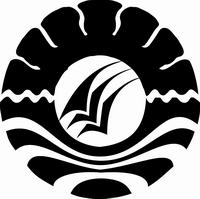 PERMAINAN TEBAK ANGKA DALAM MENINGKATKAN KEMAMPUAN MENGENAL ANGKA PADA MURID TUNAGRAHITA RINGAN KELAS DASAR II DI SLBN PEMBINA TINGKAT PROVINSI SUL-SEL SENTRA PK-PLKSKRIPSIDiajukan Untuk Memenuhi Sebagian Persyaratan GunaMemperoleh Gelar Sarjana Pendidikan (S.Pd.) Pada Jurusan Pendidikan Luar BiasaStrata Satu Fakultas Ilmu PendidikanUniversitas Negeri MakassarOleh:JULIANA SITORESMINIM. 1245040023PENDIDIKAN LUAR BIASAFAKULTAS ILMU PENDIDIKANUNIVERSITAS NEGERI MAKASSAR2017KEMENTERIAN RISET, TEKNOLOGI DAN PENDIDIKAN TINGGIUNIVERSITAS NEGERI MAKASSAR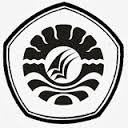 FAKULTAS ILMU PENDIDIKANJURUSAN PENDIDIKAN LUAR BIASAAlamat:  Kampus UNM Tidung Jl. Tamalate I MakassarTelepon:0411 883076 – 0411.884457Laman:  www.unm.ac.idPERSETUJUAN PEMBIMBINGSkripsi dengan judul ” Permainan Tebak Angka Dalam Meningkatkan Kemampuan Mengenal Angka Pada Murid Tunagrahita Ringan Kelas Dasar II Di SLBN Pembina Tingkat Provinsi Sul-Sel Sentra PK-PLK”.Atas nama : Nama		: Juliana Sitoresmi	NIM		: 1245040023	Jurusan	: Pendidikan Luar Biasa	Fakultas	: Ilmu PendidikanSetelah diperiksa, diteliti, dan diperbaiki, maka layak di ajukan dalam ujian skripsi.  Makassar,    Februari 2017Pembimbing I, 		Pembimbing II,Dra. Hj. St. Murni, M. Hum	Prof. Dr. Abdul Hadis , M.PdNIP. 195212311985032001	NIP. 19631231 199003 1 029Disahkan :Ketua Jurusan PLB FIP UNM,             Dr. Bastiana, M. Si.    NIP. 19670909 199303	PERNYATAAN KEASLIAN SKRIPSIYang bertanda tangan di bawah ini, menerangkan bahwa:Nama			:    Juliana SitoresmiNIM			:    1245040023Fakultas	: 	Ilmu PendidikanJurusan	: 	Pendidikan Luar BiasaJudul Skripsi	: Menyatakan dengan sebenarnya bahwa skripsi yang saya tulis ini benar merupakan hasil karya saya sendiri dan bukan merupakan pengambilalihan tulisan atau pikiran yang saya akui sebagai hasil tulisan atau pikiran sendiri.Apabila dikemudian hari terbukti bahwa skripsi ini hasil jiplakan atau mengandung unsur plagiat, maka saya bersedia menerima sanksi atas perbuatan tersebut sesuai ketentuan yang berlaku.Makassar,   Februari 2017      Yang membuat pernyataan,Juliana Sitoresmi1245040023MOTO DAN PERUNTUKANSebuah tantangan akan selalu menjadi beban,Jika itu hanya dipikirkan.(Juliana Sitoresmi,2016)Assalamualaikum Warahmatullahi Wabaraakatuh… Kuperuntukan karya sederhana ini  :Kepada kedua Orang Tua dan Adik tercinta saya yang sangat luar biasa yang tak pernah lelah untukku hingga sekarang, kuatku darinya dan tak terkecuali untuk keluarga besarku.Kepada Dosen-dosenku, terutama pembimbingku yang tak kenal lelah untuk memberikan arahan kepadaku.Kepada Sahabat-sahabatku yang tak bisa kusebut satu persatu, terimakasih kalian selalu menemani dan selalu mendukung setiap langkahku.TerimaKasihABSTRAKJULIANA SITORESMI.  2016. Permainan Tebak Angka Dalam Meningkatkan Kemampuan Mengenal Angka Pada Murid Kelas Dasar II di SLBN Pembina Tingkat Provinsi Sulawesi Selatan Sentra PK-PLK. Skripsi Dibimbing oleh Dra. Hj. St. Murni, M. Hum. Dan Prof. Dr. Abdul Hadis , M.Pd. Jurusan Pendidikan Luar Biasa, Fakultas Ilmu Pendidikan, Universitas Negeri MakassarMasalah dalam penelitian ini yaitu rendahnya hasil belajar matematika murid tunagrahita ringan kelas dasar II di SLBN Pembina Tingkat Provinsi Sulawesi Selatan Sentra PK-PLK. Adapun rumusan masalah adalah Bagaimanakah permainan tebak angka dapat meningkatkan kemampuan mengenal angka pada murid tuagrahita ringan kelas dasar II di SLBN Pembina Tingkat Provinsi Sul-Sel Sentra PK-PLK?. Tujuannya adalah untuk mengetahui peningkatan kemampuan mengenal angka melalui permainan tebak angka pada murid tunagrahita ringan kelas dasar II SLBN Pembina Tingkat Provinsi  Sul-Sel Sentra PK-PLK dengan menggunakan pendekatan kuantitatif dan jenis penelitian deskriptif. Hasil penelitian ini menunjukkan bahwa pengenalan angka murid tunagrahita ringan Kelas Dasar II sebelum penggunaan permainan tebak angka berada dalam kategori kurang. Sedangkan pengenalan permainan tebak angka pada murid tunagrahita ringan Kelas Dasar II di SLBN Pembina Tingkat Provinsi Sulawesi Selatan Sentra PK-PLK berada pada kategori baik. Hasil penelitian disimpulkan bahwa permainan tebak angk dapat meningkatkan kemampuan mengenal angka pada murid tunagrahita ringan Kelas Dasar II di SLBN Pembina Tingkat Provinsi Sulawesi Selatan Sentra PK-PLK.PRAKATAPuji syukur kehadirat Allah SWT, atas berkat limpahan rahmat, karunia, dan kekuatan yang dianugerahkan kepada penulis sehingga skripsi yang berjudul “Permainan Tebak Angka Dalam Meningkatkan Kemampuan Mengenal Angka Pada Murid Tunagrahita Ringan Kelas Dasar II di SLBN Pembina Tingkat Provinsi Sulawesi Selatan Sentra PK-PLK”. Akhirnya dapat selesai meskipun memakan waktu yang lama dan menyusahkan banyak pihak.Oleh karena itu pada kesempatan ini penulis mengucapkan terimakasih kepada Dra. Hj. St. Murni, M. Hum selaku pembimbing I dan Prof. Dr. H. Abdul Hadis, M. Pd selaku pembimbing II yang ditengah kesibukannya telah bersedia untuk meluangkan waktunya, tenaga, dan pikiran dengan memberikan bimbingan dan dorongan dengan penuh keikhlasan dan kesabaran dalam penyusunan skripsi ini hingga selesai. Tak lupa juga penulis mengucapkan banyak terimakasih kepada :Prof. Dr. H. Husain Syam, M.TP . Sebagai Rektor Universitas Negeri Makassar, yang telah memberi peluang untuk mengikuti proses perkuliahan pada Program Studi Pendidikan Luar Biasa (PLB) Fakultas Ilmu Pendidikan UNM.Dr. H. Abdullah Sinring, M.Pd. Sebagai Dekan; Dr. Abdul Saman, M.Si. Kons sebagai PD. I; Drs. Muslimin, M.Ed sebagai PD. II; dan Dr. Pattaufi, M.Si sebagai PD III FIP UNM, yang telah memberikan layanan akademik, administrasi dan kemahasiswaan selama proses pendidikan dan penyelesaian studi. Dr. Bastiana, M.Si. dan Dra. Tatiana Meidina, M.Si Sebagai Ketua dan Sekretaris serta Drs. Mufa’adi, M.Si sebagai Ketua Laboratorium Program Studi PLB FIP UNM, yang dengan penuh perhatian memberikan bimbingan dan memfasilitasi penulis selama proses perkuliahan. Bapak dan Ibu Dosen Jurusan Pendidikan Luar Biasa Fakultas Ilmu Pendidikan Universitas Negeri Makassar yang telah banyak memberikan ilmu yang sangat berguna bagi penulis.Drs. Djoni Rosyidi, M.Pd selaku penguji I dari jurusan Pendidikan Luar Biasa dan Prof. Dr. H. Syamsul Bachri Thalib, M.Si Selaku penguji II dari jurusan Bimbingan dan Konseling. Bapak dan Ibu Pegawai / Tata Usaha FIP UNM, atas segala perhatiannya dan layanan akademik, administrasi, dan kemahasiswaan sehingga perkuliahan dan penyusunan Skripsi berjalan lancar. Muh. Hasyim, S.Pd, M.Pd selaku Kepala Sekolah SLBN Pembina Tingkat Provinsi Sulawesi Selatan Sentra PK-PLK yang telah memberikan izin dan menerima penulis untuk melakukan penelitian di sekolah tersebut. Awayundu Said, S.Pd, M.Pd selaku Staf Administrasi Jurusan Pendidikan Luar Biasa FIP UNM Makassar yang telah memberikan motivasi dan pelayanan administrasi selama menjadi mahasiswa sampai penyelesaian studi. Keluarga Besarku Om Ahmad, Tante Essen. Yang selalu memberikan dukungan moril maupun materil kepadaku hingga saat ini.Sahabat-Sahabatku Uun Utami Kadir, Riska Hariyanti, Nur Hikmawati, Ardiansyah Aras, Meldha, Rizky Azjailani, Faudzan Fadris, Isnaini Nurun Nisa, Nasrullah, Wiwi Pratiwi Katsam, Sri Romadyati, Syamsul Syam, Nurmansyah, Muh.Adzan Masri,Bunga Wati, yang selalu menemani dalam suka dan duka serta rekan-rekan mahasiswa Jurusan Pendidikan Luar Biasa angkatan 2012 yang selalu member motivasi dan berjuang bersama-sama selama menjalani pendidikan.Akhirnya penulis menyampaikan terimakasih kepada semua pihak yang tak sempat disebutkan namanya satu persatu atas bantuan dan bimbingannya, semoga Allah SWT senantiasa memberikan ganjaran pahala yang setimpal. Semoga skripsi ini dapat bermanfaat bagi pembacanya, khususnya bagi pemerhati pendidikan.Makassar,      Februari 2017PenulisDAFTAR ISIHALAMAN JUDUL	iPERSETUJUAN PEMBIMBING	 iiPERNYATAAN KEASLIAN SKRIPSI	 iiiMOTTO DAN PERUNTUKAN	 ivABSTRAK 	vPRAKATA 	viDAFTAR ISI	 viiDAFTAR TABEL	 viiiDAFTAR GRAFIK 	 ixDAFTAR GAMBAR	 xDAFTAR LAMPIRAN	 xiBAB I PENDAHULUAN	 1Latar Belakang	1Rumusan Masalah	 4Tujuan Penelitian	5Manfaat Penelitian	 5BAB II KAJIAN PUSTAKA, KERANGKA PIKIR DAN PERTANYAAN PENELITIAN	 7Tinjauan Pustaka	7Konsep Tentang Tunagrahita Ringan	 7Kemampuan Mengenal Angka	 14Konsep Permainan Tebak Angka	 21Kerangka Pikir	23Pertanyaan Penelitian	26BAB III METODE PENELITIAN	27Pendekatan dan Jenis Penelitian	27Variabel dan Definisi Operasional	 27Subjek Penelitian	 28Teknik Pengumpulan Data	 29Teknik Analisis Data	 31BAB IV HASIL PENELITIAN DAN PEMBAHASAN	33Hasil Penelitian	33Pembahasan	42BAB V KESIMPULAN DAN SARAN	46Kesimpulan	46Saran	47DAFTAR PUSTAKA	 49LAMPIRAN-LAMPIRAN	 51RIWAYAT HIDUP	DAFTAR TABELDAFTAR GAMBARNomor	Judul	HalamanGambar 2.1 	      			 Kerangka pikir				 25DAFTAR LAMPIRAN Nomor			  Judul					        HalamanKurikulum Mata Pelajaran Matematika Untuk Bahan Pembelajaran	52Kelas Dasar II-C Semester I 	Rencana Pelaksanaan Pembelajaran	53Kisi-kisi Instrumen	61  Format PenilaianTes	62Documentasi	86 Permohonan izin melakukan penelitian	 Izin penelitian	 Surat keterangan penelitian	 NomorJudulHalamanTabel 3.1 Data Murid Tunagrahita Ringan Kelas Dasar II Di SLBN Pembina Tingkat Provinsi Sul-Sel Sentra PK-PLK29Tabel 3.2Kategori Standar Murid Tunagrahita Ringan Kelas Dasar II Di SLBN Pembina Tingkat Provinsi Sul-Sel Sentra PK-PLK31Tabel 4.1Kategori Hasil Mengenal Angka Sebelum Permainan Tebak Angka Pada Murid Tunagrahita Ringan Kelas Dasar II Di SLBN Pembina Tingka Provinsi Sentra PK-PLK34Tabel 4.2Kategori Hasil Mengenal Angka Setelah Permainan Tebak Angka Pada Murid Tunagrahita Ringan Kelas Dasar II Di SLBN Pembina Tingkat Provinsi Sul-Sel Sentra PK-PLK39Tabel 4.3Hasil Mengenal Angka Sebelum dan Setelah Permainan Tebak Angka Pada Murid Tunagrahita Ringan Kelas Dasar II Di SLBN Pembina Tingkat Provinsi Sentra PK-PLK40